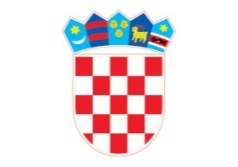              REPUBLIKA HRVATSKABJELOVARSKO – BILOGORSKA ŽUPANIJA        OPĆINA VELIKA PISANICA               OPĆINSKO VIJEĆEKLASA: 006-05/19-01/01URBROJ: 2103/05-01-19-2Velika Pisanica, 12. rujna 2019.	 Na temelju članka 3. Odluke o osnivanju Savjeta mladih Općine Velika Pisanica i članka 32. Statuta Općine Velika Pisanica (,,Službeni glasnik Općine Velika Pisanica˝ br. 5/18) Općinsko vijeće Općine Velika Pisanica sastavlja i objavljuje IZVJEŠĆEo provjeri formalnih uvjeta prijavljenih kandidata za izbor članova Savjeta mladih Općine Velika Pisanica i njihovih zamjenika te utvrđuje popis važećih kandidatura	Općinsko vijeće Općine Velika Pisanica na 13. sjednici održanoj dana 04. 04. 2019. godine donijelo je Odluku o raspisivanju javnog poziva za predlaganje kandidata za članove Savjeta mladih Općine Velika Pisanica. U Savjet mladih Općine Velika Pisanica bira se 5 (pet) članova i njihovih zamjenika na vrijeme od 3 (tri) godine.	Javni poziv za isticanje kandidature za izbor članova Savjeta mladih Općine Velika Pisanica i njihovih zamjenika objavljen je na internetskoj stranici i na oglasnoj ploči Općine Velika Pisanica dana 19. 08. 2019. godine.	Rok za prijavu kandidata bio je 15 dana od dana objave spomenutog javnog poziva i istekao je dana 06. 09. 2019. godine.	Na objavljeni Javni poziv za isticanje kandidature za izbor članova Savjeta mladih Općine Velika Pisanica i njihovih zamjenika, kandidaturu je podnio jedan predlagatelj: - NK ˝BILO˝	Izvršena je provjera formalnih uvjeta prijavljenih kandidata za izbor članova Savjeta mladih Općine Velika Pisanica i njihovih zamjenika te je utvrđeno da su kandidature pravovaljane jer su podnesene od strane ovlaštenog predlagatelja, da su iste pravovremene, potpuno i pravilno sastavljene i s propisanim dokazima, te da svi prijavljeni kandidati ispunjavaju uvjete za izbor vezano za dob i prebivalište odnosno boravište na području Općine Velika Pisanica.	Na temelju navedenog, Općinsko vijeće Općine Velika Pisanica utvrdio je Popis važećih kandidatura za članove Savjeta mladih Općine Velika Pisanica i njihove zamjenike.	Ovo Izvješće o provjeri formalnih uvjeta, zajedno s Popisom važećih kandidatura, dostavlja se Općinskom vijeću Općine Velika Pisanica na raspravu. Nakon rasprave o ovom Izvješću, Općinsko vijeće Općine Velika Pisanica izvršit će izbor članova Savjeta mladih Općine Velika Pisanica i njihovih zamjenika.POPIS VAŽEĆIH KANDIDATURA ZA ČLANOVE SAVJETA MLADIH OPĆINE VELIKA PISANICA I NJIHOVE ZAMJENIKEPredlagatelj NK ˝BILO˝1. Kandidat: Mateo DinjarZamjenik kandidata: Danijel Bajlović2. Kandidat: Patrik HalapaZamjenik kandidata: Renato Grđijan3. Kandidat: Tihomir  HalapaZamjenik kandidata: Nikola Vučinić4. Kandidat: Robert KastlingerZamjenik kandidata: Albert Marjakaj5. Kandidat: Silvio RadovićZamjenik kandidata: Marko Tonković